SEC Form 4FORM 4Check this box if no longer subject to Section 16. Form 4 or Form 5 obligations may continue. See Instruction 1(b).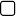 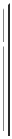 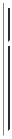 or Section 30(h) of the Investment Company Act of 1940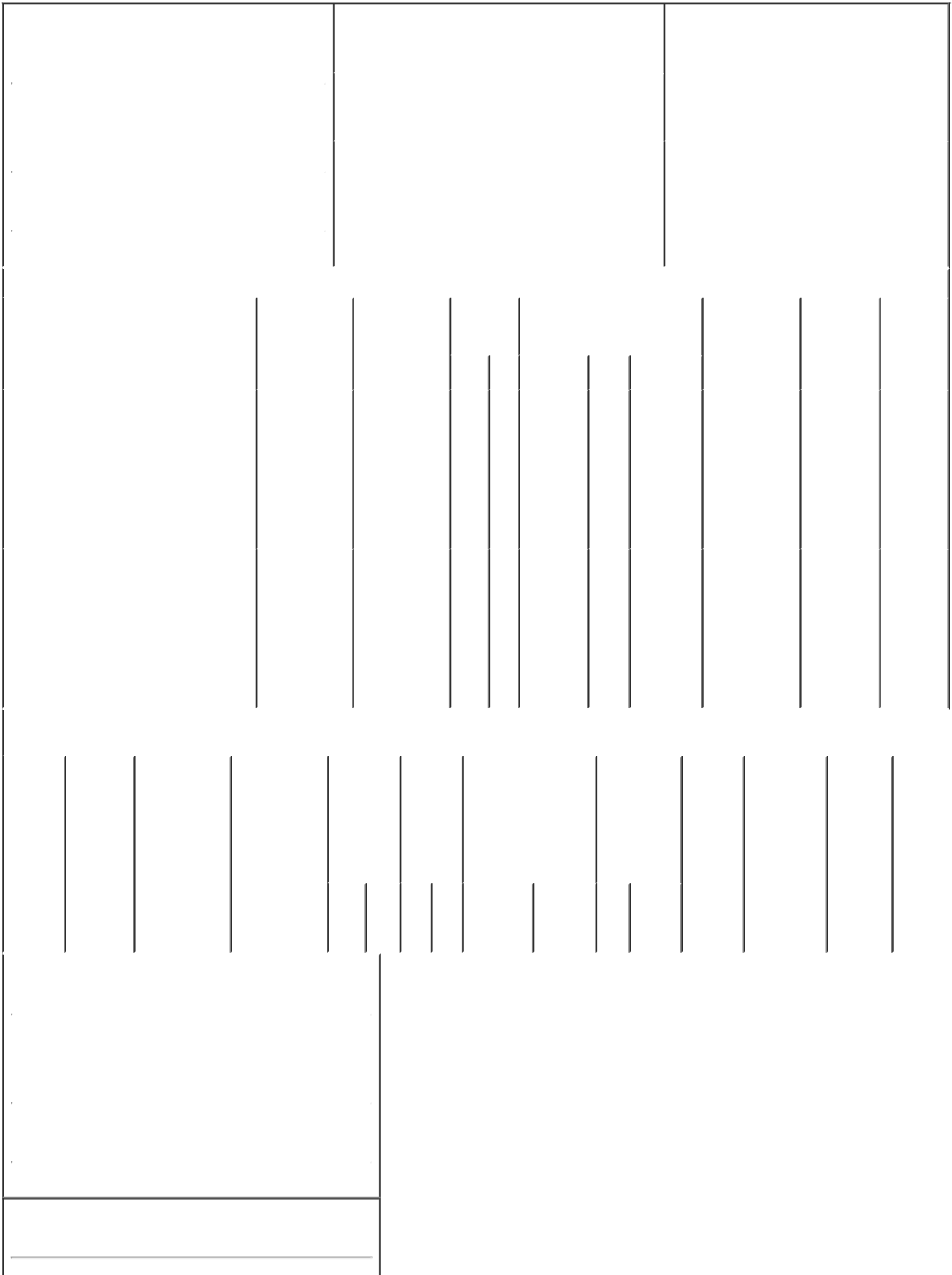 Relationship of Reporting Person(s) to Issuer (Check all applicable)Director	X	10% OwnerOfficer (give title	Other (specifybelow)	below)AVENIDA PRESIDENTE RIESCO 5711,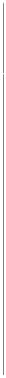 1. Name and Address of Reporting Person*South Lake One LLC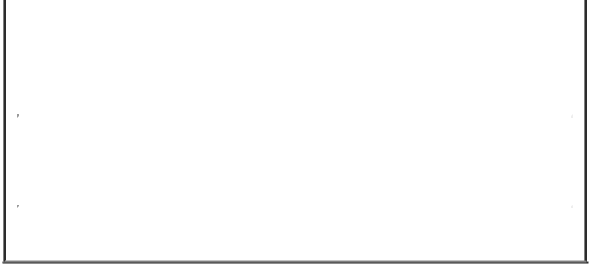 Explanation of Responses:The reported price in Column 4 is a weighted average price. These shares were purchased in multiple transactions at prices ranging from $7.10 to $7.875 per share, inclusive. The reporting persons undertake to provide Rani Therapeutics Holdings, Inc., a Delaware corporation (the "Issuer"), any security holder of the Issuer, or the staff of the Securities and Exchange Commission, upon request, full information regarding the number of shares purchased at each separate price within the range set forth in this footnote (1) to this Form 4.The reported price in Column 4 is a weighted average price. These shares were purchased in multiple transactions at prices ranging from $7.87 to $7.98 per share, inclusive. The reporting persons undertake to provide the Issuer, any security holder of the Issuer, or the staff of the Securities and Exchange Commission, upon request, full information regarding the number of shares purchased at each separate price within the range set forth in this footnote (2) to this Form 4.South Cone Investments Limited Partnership directly owns 100% of the issued and outstanding membership interest of South Lake One LLC./s/ Isidoro Quiroga Cortes and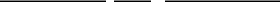 /s/ Luis Felipe Correa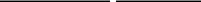 Gonzalez, Managers of South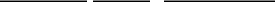 Lake One LLC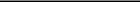 /s/ Isidoro Quiroga Cortes and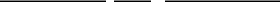 /s/ Luis Felipe Correa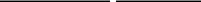 Gonzalez, Managers of South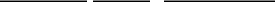 Lake Management LLC, as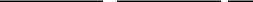 General Partner of South Cone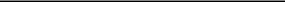 Investments Limited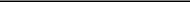 Partnership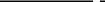 12/08/2022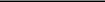 12/08/2022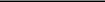 ** Signature of Reporting Person	DateReminder: Report on a separate line for each class of securities beneficially owned directly or indirectly.* If the form is filed by more than one reporting person, see Instruction 4 (b)(v).Intentional misstatements or omissions of facts constitute Federal Criminal Violations See 18 U.S.C. 1001 and 15 U.S.C. 78ff(a). Note: File three copies of this Form, one of which must be manually signed. If space is insufficient, see Instruction 6 for procedure.Persons who respond to the collection of information contained in this form are not required to respond unless the form displays a currently valid OMB Number.UNITED STATES SECURITIES AND EXCHANGE COMMISSIONWashington, D.C. 20549Washington, D.C. 20549OMB APPROVALOMB APPROVALOMB APPROVALOMB APPROVALOMB APPROVALOMB APPROVALSTATEMENT OF CHANGES IN BENEFICIAL OWNERSHIPSTATEMENT OF CHANGES IN BENEFICIAL OWNERSHIPOMB Number:3235-0287STATEMENT OF CHANGES IN BENEFICIAL OWNERSHIPEstimated average burdenEstimated average burdenEstimated average burdenEstimated average burdenEstimated average burdenEstimated average burdenFiled pursuant to Section 16(a) of the Securities Exchange Act of 1934hours per response:0.5Filed pursuant to Section 16(a) of the Securities Exchange Act of 1934Filed pursuant to Section 16(a) of the Securities Exchange Act of 19341. Name and Address of Reporting Person*1. Name and Address of Reporting Person*1. Name and Address of Reporting Person*1. Name and Address of Reporting Person*1. Name and Address of Reporting Person*2.2.2.Issuer Name and Ticker or Trading SymbolIssuer Name and Ticker or Trading SymbolSouth Cone Investments LimitedSouth Cone Investments LimitedSouth Cone Investments LimitedSouth Cone Investments LimitedRani Therapeutics Holdings, Inc.Rani Therapeutics Holdings, Inc.[ RANI ]South Cone Investments LimitedSouth Cone Investments LimitedSouth Cone Investments LimitedSouth Cone Investments Limited[ RANI ]Partnership3.3.3.Date of Earliest Transaction (Month/Day/Year)Date of Earliest Transaction (Month/Day/Year)3.3.3.Date of Earliest Transaction (Month/Day/Year)Date of Earliest Transaction (Month/Day/Year)(Last)(First)(Middle)(Middle)12/06/202212/06/202212/06/202212/06/2022OFICINA 1603, LAS CONDESOFICINA 1603, LAS CONDESOFICINA 1603, LAS CONDESOFICINA 1603, LAS CONDES4. If Amendment, Date of Original Filed (Month/Day/Year)4. If Amendment, Date of Original Filed (Month/Day/Year)4. If Amendment, Date of Original Filed (Month/Day/Year)4. If Amendment, Date of Original Filed (Month/Day/Year)4. If Amendment, Date of Original Filed (Month/Day/Year)4. If Amendment, Date of Original Filed (Month/Day/Year)4. If Amendment, Date of Original Filed (Month/Day/Year)4. If Amendment, Date of Original Filed (Month/Day/Year)4. If Amendment, Date of Original Filed (Month/Day/Year)4. If Amendment, Date of Original Filed (Month/Day/Year)6. Individual or Joint/Group Filing (Check Applicable6. Individual or Joint/Group Filing (Check Applicable6. Individual or Joint/Group Filing (Check Applicable6. Individual or Joint/Group Filing (Check Applicable6. Individual or Joint/Group Filing (Check Applicable6. Individual or Joint/Group Filing (Check Applicable6. Individual or Joint/Group Filing (Check ApplicableLine)Line)(Street)(Street)Form filed by One Reporting PersonForm filed by One Reporting PersonForm filed by One Reporting PersonForm filed by One Reporting PersonForm filed by One Reporting PersonForm filed by One Reporting PersonForm filed by One Reporting Person(Street)(Street)XForm filed by More than One ReportingForm filed by More than One ReportingForm filed by More than One ReportingForm filed by More than One ReportingForm filed by More than One ReportingForm filed by More than One ReportingForm filed by More than One ReportingSANTIAGOSANTIAGOF37550000XForm filed by More than One ReportingForm filed by More than One ReportingForm filed by More than One ReportingForm filed by More than One ReportingForm filed by More than One ReportingForm filed by More than One ReportingForm filed by More than One ReportingSANTIAGOSANTIAGOF37550000XPersonPerson(City)(State)(State)(Zip)(Zip)(Zip)Table I - Non-Derivative Securities Acquired, Disposed of, or Beneficially OwnedTable I - Non-Derivative Securities Acquired, Disposed of, or Beneficially OwnedTable I - Non-Derivative Securities Acquired, Disposed of, or Beneficially OwnedTable I - Non-Derivative Securities Acquired, Disposed of, or Beneficially OwnedTable I - Non-Derivative Securities Acquired, Disposed of, or Beneficially OwnedTable I - Non-Derivative Securities Acquired, Disposed of, or Beneficially OwnedTable I - Non-Derivative Securities Acquired, Disposed of, or Beneficially OwnedTable I - Non-Derivative Securities Acquired, Disposed of, or Beneficially OwnedTable I - Non-Derivative Securities Acquired, Disposed of, or Beneficially OwnedTable I - Non-Derivative Securities Acquired, Disposed of, or Beneficially OwnedTable I - Non-Derivative Securities Acquired, Disposed of, or Beneficially OwnedTable I - Non-Derivative Securities Acquired, Disposed of, or Beneficially OwnedTable I - Non-Derivative Securities Acquired, Disposed of, or Beneficially OwnedTable I - Non-Derivative Securities Acquired, Disposed of, or Beneficially OwnedTable I - Non-Derivative Securities Acquired, Disposed of, or Beneficially OwnedTable I - Non-Derivative Securities Acquired, Disposed of, or Beneficially OwnedTable I - Non-Derivative Securities Acquired, Disposed of, or Beneficially OwnedTable I - Non-Derivative Securities Acquired, Disposed of, or Beneficially OwnedTable I - Non-Derivative Securities Acquired, Disposed of, or Beneficially Owned1. Title of Security (Instr. 3)1. Title of Security (Instr. 3)1. Title of Security (Instr. 3)1. Title of Security (Instr. 3)1. Title of Security (Instr. 3)2. Transaction2. Transaction2. Transaction2A. Deemed2A. Deemed2A. Deemed2A. Deemed2A. Deemed2A. Deemed3.4. Securities Acquired (A) or4. Securities Acquired (A) or4. Securities Acquired (A) or5. Amount of5. Amount of6. Ownership6. Ownership7. Nature of7. Nature of7. Nature ofDateDateDateExecution Date,Execution Date,Execution Date,Execution Date,Execution Date,Execution Date,TransactionDisposed Of (D) (Instr. 3, 4 and 5)Disposed Of (D) (Instr. 3, 4 and 5)Disposed Of (D) (Instr. 3, 4 and 5)Disposed Of (D) (Instr. 3, 4 and 5)Disposed Of (D) (Instr. 3, 4 and 5)SecuritiesSecuritiesForm: DirectForm: DirectIndirectIndirectIndirect(Month/Day/Year)  if any(Month/Day/Year)  if any(Month/Day/Year)  if any(Month/Day/Year)  if any(Month/Day/Year)  if any(Month/Day/Year)  if any(Month/Day/Year)  if any(Month/Day/Year)  if anyCode (Instr.BeneficiallyBeneficially(D) or Indirect(D) or IndirectBeneficialBeneficialBeneficial(Month/Day/Year)(Month/Day/Year)(Month/Day/Year)(Month/Day/Year)(Month/Day/Year)(Month/Day/Year)8)Owned FollowingOwned Following(I) (Instr. 4)(I) (Instr. 4)OwnershipOwnershipOwnershipReportedReported(Instr. 4)(Instr. 4)(Instr. 4)ReportedReported(Instr. 4)(Instr. 4)(Instr. 4)Code  VAmount(A) orPriceTransaction(s)Transaction(s)Code  VAmount(D)Price(Instr. 3 and 4)(Instr. 3 and 4)(D)(Instr. 3 and 4)(Instr. 3 and 4)SharesSharesSharesindirectlyindirectlyindirectlyheldheldheldClass A Common StockClass A Common StockClass A Common StockClass A Common StockClass A Common Stock12/06/202212/06/202212/06/202212/06/2022P12,500A$7.4491(1)$7.4491(1)$7.4491(1)6,608,9886,608,988IthroughthroughthroughClass A Common StockClass A Common StockClass A Common StockClass A Common StockClass A Common Stock12/06/202212/06/202212/06/202212/06/2022P12,500A$7.4491(1)$7.4491(1)$7.4491(1)6,608,9886,608,988ISouthSouthSouthSouthSouthSouthLakeLakeLakeOneOneOneLLC(3)SharesSharesSharesindirectlyindirectlyindirectlyheldheldheldClass A Common StockClass A Common StockClass A Common StockClass A Common StockClass A Common Stock12/07/202212/07/202212/07/202212/07/2022P600A$7.9413(2)$7.9413(2)$7.9413(2)6,609,5886,609,588IthroughthroughthroughClass A Common StockClass A Common StockClass A Common StockClass A Common StockClass A Common Stock12/07/202212/07/202212/07/202212/07/2022P600A$7.9413(2)$7.9413(2)$7.9413(2)6,609,5886,609,588ISouthSouthSouthSouthSouthSouthLakeLakeLakeOneOneOneLLC(3)LLC(3)LLC(3)Table II - Derivative Securities Acquired, Disposed of, or Beneficially OwnedTable II - Derivative Securities Acquired, Disposed of, or Beneficially OwnedTable II - Derivative Securities Acquired, Disposed of, or Beneficially OwnedTable II - Derivative Securities Acquired, Disposed of, or Beneficially OwnedTable II - Derivative Securities Acquired, Disposed of, or Beneficially OwnedTable II - Derivative Securities Acquired, Disposed of, or Beneficially OwnedTable II - Derivative Securities Acquired, Disposed of, or Beneficially OwnedTable II - Derivative Securities Acquired, Disposed of, or Beneficially OwnedTable II - Derivative Securities Acquired, Disposed of, or Beneficially OwnedTable II - Derivative Securities Acquired, Disposed of, or Beneficially OwnedTable II - Derivative Securities Acquired, Disposed of, or Beneficially OwnedTable II - Derivative Securities Acquired, Disposed of, or Beneficially OwnedTable II - Derivative Securities Acquired, Disposed of, or Beneficially OwnedTable II - Derivative Securities Acquired, Disposed of, or Beneficially OwnedTable II - Derivative Securities Acquired, Disposed of, or Beneficially OwnedTable II - Derivative Securities Acquired, Disposed of, or Beneficially OwnedTable II - Derivative Securities Acquired, Disposed of, or Beneficially OwnedTable II - Derivative Securities Acquired, Disposed of, or Beneficially Owned(e.g., puts, calls, warrants, options, convertible securities)(e.g., puts, calls, warrants, options, convertible securities)(e.g., puts, calls, warrants, options, convertible securities)(e.g., puts, calls, warrants, options, convertible securities)(e.g., puts, calls, warrants, options, convertible securities)(e.g., puts, calls, warrants, options, convertible securities)(e.g., puts, calls, warrants, options, convertible securities)(e.g., puts, calls, warrants, options, convertible securities)(e.g., puts, calls, warrants, options, convertible securities)(e.g., puts, calls, warrants, options, convertible securities)(e.g., puts, calls, warrants, options, convertible securities)(e.g., puts, calls, warrants, options, convertible securities)(e.g., puts, calls, warrants, options, convertible securities)(e.g., puts, calls, warrants, options, convertible securities)(e.g., puts, calls, warrants, options, convertible securities)(e.g., puts, calls, warrants, options, convertible securities)1. Title of1. Title of2.3. Transaction3A. Deemed3A. Deemed3A. Deemed4.5. Number  6. Date Exercisable and5. Number  6. Date Exercisable and5. Number  6. Date Exercisable and5. Number  6. Date Exercisable and7. Title and7. Title and8. Price of8. Price of9. Number of9. Number of10.11. Nature11. Nature11. NatureDerivativeDerivativeConversionConversionDateExecution Date,Execution Date,Execution Date,TransactionTransactionTransactionTransactionTransactionofofExpiration DateExpiration DateAmount ofAmount ofDerivativeDerivativederivativeOwnership  of IndirectOwnership  of IndirectOwnership  of IndirectOwnership  of IndirectSecuritySecurityor Exerciseor Exercise(Month/Day/Year)  if any(Month/Day/Year)  if any(Month/Day/Year)  if any(Month/Day/Year)  if anyCode (Instr.Code (Instr.Code (Instr.Code (Instr.Code (Instr.DerivativeDerivative(Month/Day/Year)(Month/Day/Year)SecuritiesSecuritiesSecuritySecuritySecuritiesForm:BeneficialBeneficialBeneficial(Instr. 3)(Instr. 3)Price of(Month/Day/Year)(Month/Day/Year)(Month/Day/Year)8)SecuritiesSecuritiesUnderlyingUnderlying(Instr. 5)(Instr. 5)BeneficiallyBeneficiallyDirect (D)OwnershipOwnershipOwnershipDerivativeDerivativeAcquiredAcquiredDerivativeDerivativeOwnedor Indirect(Instr. 4)(Instr. 4)(Instr. 4)Security(A) or(A) orSecurity (Instr.Security (Instr.Security (Instr.Security (Instr.Following(I) (Instr. 4)DisposedDisposed3 and 4)3 and 4)Reportedof (D)of (D)Transaction(s)Transaction(s)(Instr. 3, 4(Instr. 3, 4(Instr. 4)and 5)and 5)AmountAmountAmountorNumberNumberNumberDateExpirationofCode  VCode  VCode  VCode  VCode  V(A)   (D)(A)   (D)Exercisable  DateExercisable  DateTitleShares1. Name and Address of Reporting Person*1. Name and Address of Reporting Person*1. Name and Address of Reporting Person*1. Name and Address of Reporting Person*1. Name and Address of Reporting Person*1. Name and Address of Reporting Person*1. Name and Address of Reporting Person*1. Name and Address of Reporting Person*South Cone Investments Limited PartnershipSouth Cone Investments Limited PartnershipSouth Cone Investments Limited PartnershipSouth Cone Investments Limited PartnershipSouth Cone Investments Limited PartnershipSouth Cone Investments Limited PartnershipSouth Cone Investments Limited PartnershipSouth Cone Investments Limited PartnershipSouth Cone Investments Limited PartnershipSouth Cone Investments Limited PartnershipSouth Cone Investments Limited PartnershipSouth Cone Investments Limited Partnership(Last)(First)(Middle)(Middle)(Middle)AVENIDA PRESIDENTE RIESCO 5711,AVENIDA PRESIDENTE RIESCO 5711,AVENIDA PRESIDENTE RIESCO 5711,AVENIDA PRESIDENTE RIESCO 5711,AVENIDA PRESIDENTE RIESCO 5711,AVENIDA PRESIDENTE RIESCO 5711,AVENIDA PRESIDENTE RIESCO 5711,OFICINA 1603, LAS CONDESOFICINA 1603, LAS CONDESOFICINA 1603, LAS CONDESOFICINA 1603, LAS CONDES(Street)(Street)SANTIAGOSANTIAGOF37550000(City)(State)(Zip)(Zip)(Zip)(Last)(First)(Middle)AVENIDA PRESIDENTE RIESCO 5711,AVENIDA PRESIDENTE RIESCO 5711,AVENIDA PRESIDENTE RIESCO 5711,OFICINA 1603, LAS CONDESOFICINA 1603, LAS CONDES(Street)(Street)SANTIAGOF37550000(City)(State)(Zip)